Сеттинги, фурнитура под заливкуСамые известные украшения в оправе « сеттинг» были созданы в эпоху Возрождения. Мастера 15 века демонстрировали многообразие ювелирных техник и совершенство исполнения ювелирных украшений. Драгоценные подвески, разделанные эмалями, на массивных золотых и серебряных цепях пользовались особой популярностью в Испании. Впоследствии эмаль заменили цветные камни и жемчуг. В эпоху Ренессанса широкую популярность имели серебряные пояса с подвижными звеньями и плоским черневым орнаментом. Ювелирные подвески, хранящиеся в Государственном Эрмитаже, декорированы эмалью, крупными жемчужинами и драгоценными камнями. Тяжелые, но роскошные украшения носили мужчины, женщины и даже дети. Исторические декоративные мотивы используются в современном искусстве создания украшений. В интернет магазине «SweetBeads» мы рады предложить основы под кабошоны купить Украина и разнообразную фурнитуру для создания роскошных украшений:рамки для эпоксидной смолы, готовые шаблоны прямоугольной, квадратной, овальной и круглой формы под пластику, рамки-коннекторы;основы для броши под заливку, в оформлении «клетка», «будильник»;основа-кулон и кулон под заливку;коннектор-сеттинг в серебряном, золотом и бронзовом вариантах.Сеттинги для бижутерии имеют разные формы, можно подобрать золотую, серебряную или бронзовую оправу, с резьбой или плетением. Основы-коннекторы применяются для соединения элементов в браслете. Для кобошона – камня или стекла специальной огранки, с выпуклой и плоской сторонами, применяют основы для крепления. С помощью ювелирных инструментов легко вставить камень в металлическую заготовку, которая идеально подчеркивает красоту общей композиции. Оправы для кабошонов используются при создании серег, кулонов, колец, для декорирования сумок, клатча, ремней. После закрепления камня готовое изделие можно дополнить стразами и бисером. В медальоны под стекло можно нанести рисунок или вставить портрет. Камни с красивым природным узором, разнообразных цветов и оттенком способны «оживить» любое украшение. Одного необычного кабошона достаточно для создания броши или кулона, который подчеркнет изысканный вкус. Дополнительные элементы в композиции (бисер, мелкая крошка) подчеркивают природную красоту камня и притягивают взгляд к изящному украшению.Фурнитура для заливки эпоксидной смолой со сквозным отверстием поможет создать невероятно красивую подвеску с цветами, высушенными листьями, шармиками, камешками. Выполненные в технике декупаж или камеи, украшения с применением эпоксидной смолы позволяют добиться прозрачной, идеально ровной поверхности.Неординарные идеи в создании элегантных украшений поможет воплотить огромный ассортимент интернет магазина SweetBeads.com.ua - №1 на рынке фурнитуры для бижутерии. Мы рады предоставить талантливым мастерицам элементы для творчества самых разных вариантов форм, текстур и цветовой палитры. Постоянное пополнение каждой категории товаров в нашем каталоге, консультации и оперативная обработка заказа помогают создать лучший сервис для наших покупателей. 2673 збпУникальность 100% https://text.ru/antiplagiat/59d116157ba1bУникальность адвего 99/100%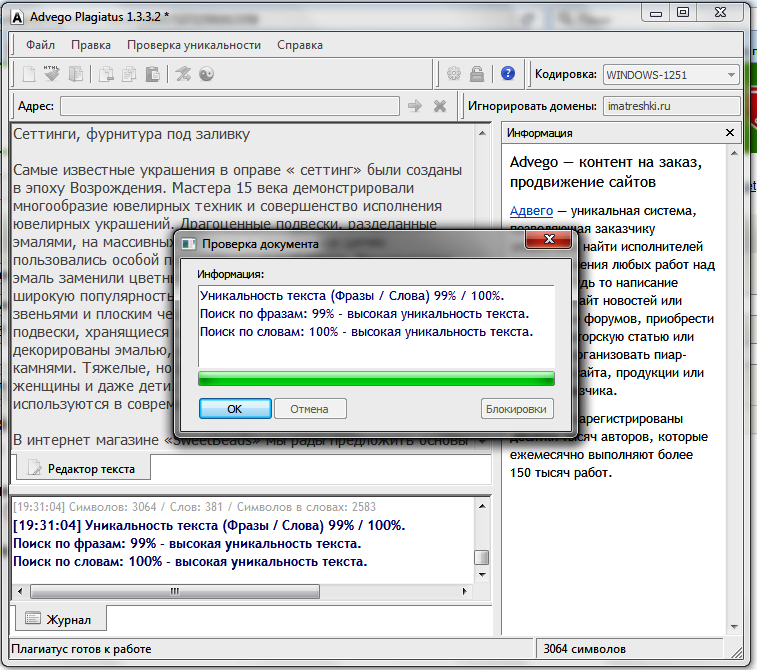 